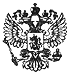 Федеральный закон от 29 мая 2019 г. N 111-ФЗ "О внесении изменений в статью 45 части первой и статью 217 части второй Налогового кодекса Российской Федерации"Принят Государственной Думой 16 мая 2019 годаОдобрен Советом Федерации 22 мая 2019 года     Статья 1     Пункт 2.1 статьи 45 части первой Налогового кодекса РоссийскойФедерации (Собрание законодательства Российской Федерации, 1998, N 31,ст. 3824; 1999, N 28, ст. 3487; 2004, N 27, ст. 2711; 2005, N 45,ст. 4585; 2006, N 31, ст. 3436; 2007, N 1, ст. 28; 2008, N 48, ст. 5500;2009, N 52, ст. 6450; 2010, N 31, ст. 4198; 2011, N 27, ст. 3873; N 30,ст. 4575; N 47, ст. 6611; 2013, N 26, ст. 3207; 2014, N 45, ст. 6157;2015, N 24, ст. 3377; 2016, N 27, ст. 4176; N 49, ст. 6844; 2018, N 9,ст. 1291; N 31, ст. 4821) дополнить подпунктом 3 следующего содержания:     "3) если обязанность по уплате такого налога возникла у декларанта и(или) иного лица до 1 января 2019 года в результате совершения операций,связанных с приобретением (формированием источников приобретения),использованием либо распоряжением имуществом (имущественными правами) и(или) контролируемыми иностранными компаниями, информация о которыхсодержится в специальной декларации, представленной в период с 1 июня2019 года по 29 февраля 2020 года, либо с открытием и (или) зачислениемденежных средств на счета (вклады), информация о которых содержится втакой специальной декларации. При этом положения настоящего подпункта нераспространяются на обязанность по уплате налогов, предусмотренных частьювторой настоящего Кодекса, подлежащих уплате в отношении прибыли и (или)имущества контролируемых иностранных компаний.".     Статья 2     Статью 217 части второй Налогового кодекса Российской Федерации(Собрание законодательства Российской Федерации, 2000, N 32, ст. 3340;2001, N 1, ст. 18; N 23, ст. 2289; N 33, ст. 3413; 2002, N 30, ст. 3021;2003, N 21, ст. 1958; 2004, N 27, ст. 2715; N 34, ст. 3518; 2005, N 1,ст. 30, 38; N 27, ст. 2710, 2717; N 30, ст. 3104; 2006, N 31, ст. 3452;N 50, ст. 5279, 5286; 2007, N 1, ст. 20; N 13, ст. 1465; N 31, ст. 4013;N 45, ст. 5416; N 49, ст. 6045; N 50, ст. 6237; 2008, N 18, ст. 1942;N 30, ст. 3614; N 49, ст. 5723; 2009, N 18, ст. 2147; N 23, ст. 2772;N 29, ст. 3598, 3639; N 30, ст. 3739; N 39, ст. 4534; N 45, ст. 5271;N 48, ст. 5726, 5731; N 52, ст. 6444; 2010, N 15, ст. 1737; N 31,ст. 4176, 4198; N 32, ст. 4298; 2011, N 1, ст. 7; N 26, ст. 3652; N 30,ст. 4583; N 48, ст. 6729, 6731; N 49, ст. 7016, 7037; 2012, N 10,ст. 1164; N 19, ст. 2281; N 26, ст. 3447; N 41, ст. 5526; N 49, ст. 6750;N 53, ст. 7604; 2013, N 23, ст. 2866; N 27, ст. 3444; N 48, ст. 6165;N 52, ст. 6985; 2014, N 26, ст. 3373; N 40, ст. 5316; N 48, ст. 6657,6663; 2015, N 1, ст. 15, 18; N 24, ст. 3373, 3377; N 27, ст. 3968; N 41,ст. 5632; N 48, ст. 6686, 6688; 2016, N 1, ст. 16; N 7, ст. 920; N 27,ст. 4175, 4180, 4184; N 49, ст. 6841, 6843, 6844, 6849; 2017, N 15,ст. 2133; N 40, ст. 5753; N 45, ст. 6578; N 49, ст. 7307, 7314, 7318,7324, 7326; 2018, N 1, ст. 20; N 9, ст. 1289, 1291; N 18, ст. 2558, 2568;N 28, ст. 4143; N 32, ст. 5090; N 45, ст. 6836, 6844; N 49, ст. 7496,7497; N 53, ст. 8416; Российская газета, 2019, 7 мая) дополнить пунктом75 следующего содержания:     "75) доходы в виде прибыли контролируемой иностранной компании,учитываемые при определении налоговой базы в 2019 году уналогоплательщика, являющегося контролирующим лицом такой контролируемойиностранной компании.     Доходы, указанные в настоящем пункте, освобождаются отналогообложения в случае, если налогоплательщик не признавался налоговымрезидентом Российской Федерации по итогам налогового периода 2018 года.".     Статья 3     Настоящий Федеральный закон вступает в силу со дня его официальногоопубликования.Президент Российской Федерации                                  В. ПутинМосква, Кремль29 мая 2019 годаN 111-ФЗ